Activity Organizer:		- ACFTitle of Activity:		- ACF 2022-2023 WebinarsNames of Presenter(s):	- VariousDates and Location:	- Various, OnlineDate: 20 January, 202212:30 pm – 1:30 pm (1.0 pts) - Lessons Learned About the Annual Fund During a Worldwide Crisis - Anthony AlonsoDate: 24 March, 202212:30 pm – 1:30 pm (1.0 pts) - Key Pillars of Capacity Building That Will Impact Your Organization's Success! - Paul DunneDate: 30 June, 202212:30 pm – 1:30 pm (1.0 pts) - Celebrate Good Times: Earned Media – Brian GavinDate: 15 September, 202212:30 pm – 1:30 pm (1.0 pts) - Exploring Multigenerational Generosity – Beth McKinleyDate: 29 September, 202212:30 pm – 1:30 pm (1.0 pts) - The Wow, Now, and How of Planned Giving - Brenda Moore and Jason GerdesDate: 27 October, 202212:30 pm – 1:30 pm (1.0 pts) - From Crisis Crucible to Program Growth: Partnerships That Raise Long-Term Support - Chad McEachern and Susan RaymondDate: 10 November, 202212:30 pm – 1:30 pm (1.0 pts) - Storytelling Techniques That Drive Revenue Growth - Jennifer MillerDate: 17 November, 202212:30 pm – 1:30 pm (1.0 pts) - Understand Your Donors’ Brains to Get Better Results - Geoff PetersDate: 1 December, 202212:30 pm – 1:30 pm (1.0 pts) - Gratitude: A Crucial Part of Your Fundraising Plan – Paul MarshDate: 8 December, 202212:30 pm – 1:30 pm (1.0 pts) - Sustainable Giving in the Subscription Economy - Dave RaleyDate: 30 March, 202312:30 pm – 1:30 pm (1.0 pts) - Reduce Dependency on Year-End and Episodic Giving With AI Driven, Real-Time Modeling of Donor Sentiment - Michael GorriaránDate: 27 April, 202312:30 pm – 1:30 pm (1.0 pts) - 3 Ways to Advance Your Fundraising Leadership This Year - Patton McDowellDate: 25 May, 202312:30 pm – 1:30 pm (1.0 pts) - The Current State of Donor Retention and What You Can Do About It - James GoalderDate: 8 June, 202312:30 pm – 1:30 pm (1.0 pts) - The Art of Appreciation: How to Build Strong Donor Relationships - Kristine MillerDate: 22 June, 202312:30 pm – 1:30 pm (1.0 pts) - The Fundamentals of Nonprofit Fundraising - Emily Dubay and Rich DuncanTotal number of points attained: ________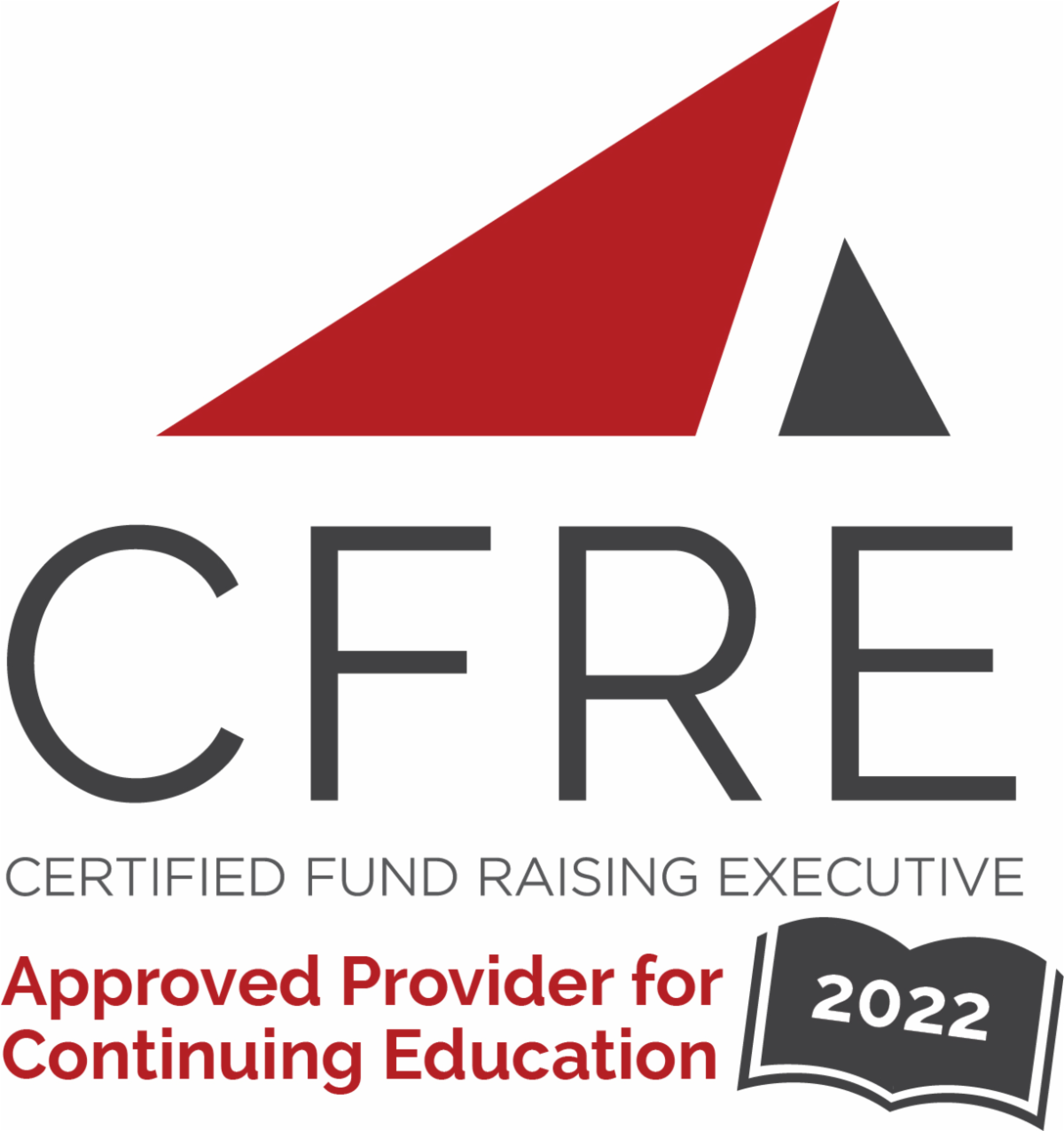 